【编号S074】成果名称燃料电池汽车用高速电动离心式空气压缩机燃料电池汽车用高速电动离心式空气压缩机燃料电池汽车用高速电动离心式空气压缩机完成单位北京科技大学北京科技大学北京科技大学成果简介综合介绍：面向燃料电池汽车的高速电动离心式空气压缩机，采用水润滑阶梯浅腔动静压轴承作为支撑，高速大功率永磁同步电机直驱的解决方案，具有无油、高效和耐用的优点。技术水平国内领先。综合介绍：面向燃料电池汽车的高速电动离心式空气压缩机，采用水润滑阶梯浅腔动静压轴承作为支撑，高速大功率永磁同步电机直驱的解决方案，具有无油、高效和耐用的优点。技术水平国内领先。综合介绍：面向燃料电池汽车的高速电动离心式空气压缩机，采用水润滑阶梯浅腔动静压轴承作为支撑，高速大功率永磁同步电机直驱的解决方案，具有无油、高效和耐用的优点。技术水平国内领先。成果简介技术指标：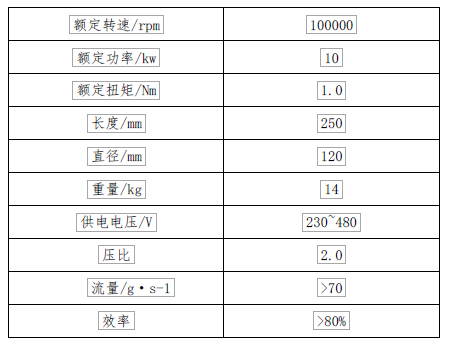 技术指标：技术指标：成果成熟度□研制阶段 □试生产 ■小批量生产 □批量生产 □其它□研制阶段 □试生产 ■小批量生产 □批量生产 □其它□研制阶段 □试生产 ■小批量生产 □批量生产 □其它合作方式□技术开发 □技术入股 ■技术转让 □技术服务 □技术咨询□人才培养 □共建载体 □其它□技术开发 □技术入股 ■技术转让 □技术服务 □技术咨询□人才培养 □共建载体 □其它□技术开发 □技术入股 ■技术转让 □技术服务 □技术咨询□人才培养 □共建载体 □其它成果完成人联系电话联系人北科资产管理处联系电话010-62332975电子邮箱admin@ustbcm.com手机号码